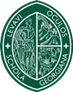 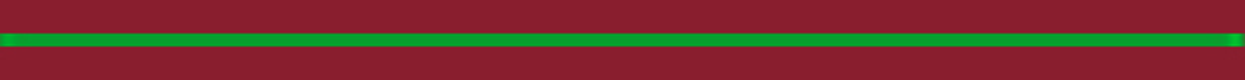 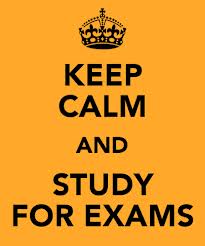 Extra Time in GCSE Music Listening ExamsThese notes are to explain how extra time will work in your listening paper for GCSE Music.The extra time will be allocated as follows:After each of Questions 1 - 8: Extra 1 minute 30 seconds to complete answer.At the end of the exam: Extra 10 minutes 30 seconds to complete and review answers.If you have any questions about these arrangements, please come and talk to us in the Exams Office.